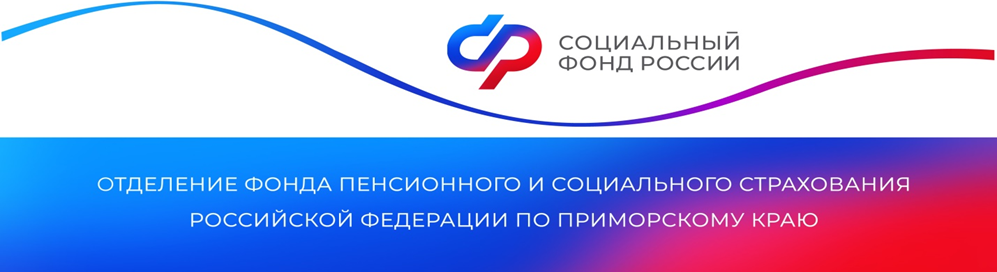 Более 88 тысяч семей в Приморье улучшили жилищные условия с помощью материнского капитала Одним из наиболее востребованных способов распоряжения материнским капиталом в Приморском крае является приобретение или строительство жилья. Направить средства маткапитала на улучшение жилищных условий можно, когда ребенку, в связи с рождением или усыновлением которого оформлен сертификат, исполнится три года. Уплатить первоначальный взнос по жилищному кредиту или погасить его материнским капиталом можно сразу после рождения (усыновления) ребенка. С начала действия программы (с 01.01.2007 года) Отделение Социального фонда России по Приморскому краю одобрило заявления 88 152 семей на улучшение жилищных условий за счет средств материнского капитала на общую сумму 38,4 миллиарда рублей, в том числе 38 215 заявлений — на покупку и строительство жилья без использования кредитных средств на общую сумму 12,4 миллиарда рублей. На строительство или реконструкцию частных домов 5 448 приморских семей направили 1,4 миллиарда рублей. Еще 1 379 семей приобрели жилье за счет участия в долевом строительстве и кооперативах на сумму 608,8 миллиона рублей.С начала 2023 года 1 727 семей в Приморском крае улучшили жилищные условия за счет материнского капитала без привлечения кредитных средств. При этом 1 405 семей приобрели готовое жилье и 205 семей направили деньги на строительство. Общая сумма одобренных заявок по двум направлениям составила 831,2 миллиона рублей. Заявление на распоряжение материнским капиталом можно подать через портал Госуслуг, МФЦ или в клиентской службе Отделения Социального фонда России по Приморскому краю. Если у вас есть вопросы, вы всегда можете обратиться в единый контакт-центр по телефону: 8 800 10 000 01 (звонок бесплатный). Пресс-службаОтделения Социального фонда Россиипо Приморскому краю